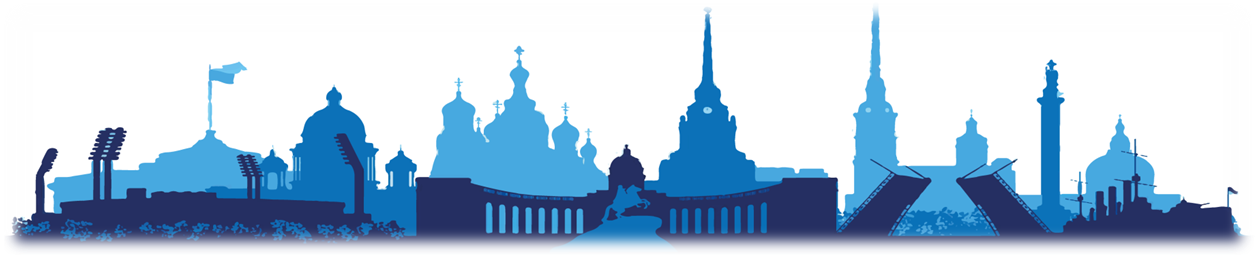 ООО ТК «СЕЛЕНА» оставляет за собой право изменять порядок и время проведения экскурсий, а так же замена их на равноценные!Стоимость тура на 1 человека при размещении в 2-х местном стандартном номере гостинице «Москва»  4* - 14 400 руб.Туристам необходимо иметь с собой: паспорт/свидетельство о рождении, полис ОМС1 день1 деньВы приезжаете в гостиницу самостоятельно.Трансфер до гостиницы предоставляется за дополнительную плату и бронируется заранееС 14:00 до 16:00В холле гостиницы Вас встречает представитель фирмы . Он ответит на все интересующие Вас вопросы, выдаст уточненные программы тура и предложит дополнительные экскурсии, которые Вы можете приобрести по желанию.Важная информация:Гарантированное размещение в гостинице после 14.00. Свои вещи Вы можете оставить бесплатно в комнате багажа гостиницы.16:00Отъезд от гостиницы на автобусе.Автобусная обзорная экскурсия с VR-очкамиВы отправитесь в увлекательное автобусное путешествие по Санкт-Петербургу и увидите самые известные достопримечательности, а их в городе на Неве немало. Необычная экскурсия с использованием очков виртуальной реальности знакомит с архитектурными шедеврами, которые были задуманы Петром Великим более 300 лет назад, но не были построены. Вы испытаете на себе эффект полного присутствия в другом времени, в параллельном историческом мире Санкт-Петербурга. На расстоянии вытянутой руки перед Вами предстанут колокольня Смольного монастыря и третье здание Исаакиевского собора. Вы загляните в Эрмитаж и Спас на Крови, полюбуетесь видами Петровского Петербурга. Интересно прозвучит и сам рассказ о городе. Вам точно не придется скучать на нашей экскурсии.Экскурсионные остановки:• Стрелка Васильевского острова• Исаакиевский собор• площадь Растрелли• Спас на КровиПрогулка по Летнему садуЭто самый старый сад Санкт-Петербурга, излюбленное место отдыха горожан и гостей города. Он возник по воле царя Петра в самом начале XVIII века. Тенистые аллеи, множество скульптур и оригинальных фонтанов, игра воды, зелени и света – вот чем и поныне завораживает Летний сад всех своих посетителей.Место окончания программы: центр города (ст. метро «Невский проспект»/«Гостиный двор»).Продолжительность программы: ~ 3 часа2 день2 деньЗавтрак в гостинице.09:00Встреча с экскурсоводом в холле гостиницы.Автобусная экскурсия «Три века истории Санкт-Петербурга»Это настоящее путешествие сквозь времена и судьбы. Любуясь несравненными видами Северной столицы, ее улицами, площадями, дворцами, Вы незаметно для себя приоткроете секретную дверцу Петербургской Гостиной «За кулисами времени» и окажетесь в удивительном мире знаменитых гениев и творцов...Посещение Особняка РумянцеваОсобняк Румянцева это уникальный памятник огромной историко-культурной ценности, был первым каменным домом на этом участке набережной. В начале XIX века особняк приобрел граф Н.П. Румянцев, канцлер Российской империи, просветитель и меценат. Его дом стал «центром наук» и «храмом муз». Вы увидите удивительную мраморную лестницу, которая, благодаря секрету конструкции, кажется висящей в воздухе, посмотрите на свое отражение в старинном зеркале, закрывающем целую стену гостиной. Когда-то, чтобы его внести в дом, пришлось расширять оконный проем, т.к. ни в одну дверь цельное стекло площадью 18 кв. м не проходило. Вы узнаете, как Александр I познакомился со своей будущей женой и за что Павел I сослал канцлера в Гомель. Полюбуетесь статуей «Раздевающаяся Венера», а затем по старинной резной дубовой лестнице спуститесь в театральный зал, где Вас встретят Творец и его Муза.Литературно-музыкальная программа «За кулисами времени»Вы станете участником незабываемого интерактивного спектакля, в котором тесно переплелись театральные спецэффекты, прекрасная игра актеров и захватывающий сюжет, поэтическими тропами ведущий зрителя от пушкинских «Берегов пустынных волн» через все трагедии русской истории, пережитые и описанные лучшими петербургскими поэтами.Экскурсия по территории Петропавловской крепостиПетропавловская крепость первая постройка Санкт-Петербурга - была возведена в ходе Северной войны со Швецией, которую Россия вела за возвращение выхода к побережью Балтийского моря. День ее закладки 16 (27) мая 1703 года считается днем основания города. Новой фортеции Петр I дал имя Санкт-Петербург. Так же стали называть и город, который быстро разрастался за пределами крепостных стен. Петропавловская крепость — уникальный военный, исторический и архитектурный памятник, судьба которого тесно переплелась с судьбой всей России.Для комфорта вам будут выданы радио-гиды.Место окончания программы: центр городаПродолжительность программы: ~ 4 часа3 день3 деньЗавтрак в гостинице.Свободный день4 день4 деньЗавтрак в гостинице.09:30Встреча с экскурсоводом в холле гостиницы.Автобусная экскурсия в Петергоф «Там блещут серебром фонтаны…»Экскурсия подарит Вам незабываемую встречу с одной из самых известных пригородных императорских резиденций. Дорога, которая приведет нас в Петергоф, до сих пор бережно хранит следы ушедших веков. Сохранившиеся памятники и усадьбы воссоздают атмосферу дачной жизни России конца XIX – начала XX века.Посещение Парка фонтанов ПетергофаНижний парк имеет площадь 102 га и протянулся более чем на 2 километра вдоль берега Финского залива. Для того, чтобы превратить пустынный болотистый берег Финского залива в роскошный парк с фонтанами и каскадами, потребовались невероятные усилия. Причем, все работы выполнялись вручную – были завезены тонны плодородной земли, высажены декоративные деревья и кустарники, которые смогли прижиться в холодном северном климате. Петергоф – столица фонтанов, волшебный сад с дворцом, увенчанным стоящей на крыше золотой вазой. Его подножием служит Большой каскад – невероятная водная феерия с фонтанами и скульптурами. Струя самого знаменитого фонтана «Самсон» взметается на высоту семиэтажного дома. По пышности и богатству оформления Петергоф превзошел свой прототип – французский Версаль и стал самым ярким дворцовым ансамблем в Европе. Место окончания программы: станция метро «Ленинский проспект» или «Московская»Продолжительность программы: ~ 7 часов5 деньЗавтрак в гостинице.Освобождение номеров.Свои вещи Вы можете оставить бесплатно в комнате багажа отеля или сдать в камеру хранения на Московском вокзале за свой счет. Групповой трансфер на вокзал предусмотрен программой тура.09:00Встреча с экскурсоводом в холле гостиницы.Трансфер на Московский вокзал.Автобусная экскурсия «Ожерелье парадных площадей»Экскурсия позволит полюбоваться великолепными архитектурными ансамблями парадных площадей - «жемчужинами» петербургской архитектуры. Дворцовая площадь - увенчанная Триумфальной аркой Главного штаба, и Александровской колонной - символом победы Александра I в войне с Наполеоном - главная площадь города. Говорят, что лицо ангела, стоящего на ее вершине – портрет императора. Монолит держится под силой собственной тяжести и не имеет дополнительных креплений.Исаакиевская площадь - входит в список Всемирного наследия ЮНЕСКО. На ее территории находятся Исаакиевский собор, Мариинский дворец и шедевр инженерной мысли – памятник Николаю I, имеющий всего две точки опоры.Экскурсионные остановки:• Исаакиевская площадь• Дворцовая площадьПосещение ЭрмитажаДо середины XIX века Эрмитаж полностью соответствовал своему названию (фр. Ermitage – уединенное место, приют отшельника), поскольку доступ к хранившимся там художественным коллекциям имели лишь августейшие особы и их приближенные. В 1852 году, при Николае I, Императорский Эрмитаж стал доступным для широкой публики. В настоящее время это крупнейший художественный музей мира, его коллекции насчитывают более 3,5 млн. экспонатов. Музей обладает богатейшими собраниями картин Рубенса, Рембрандта, Ван Дейка, Пуссена, Тициана, Веронезе, Клода Лоррена и других.Место окончания программы: центр города (ближайшая ст. метро «Адмиралтейская»)Продолжительность программы: ~ 3 часаВ стоимость тура включено:проживание в выбранной гостинице;питание (завтраки со второго дня тура);услуги экскурсовода;входные билеты в объекты показа по программе; транспортные услуги;круглосуточная поддержка туристов по телефону.Оплачивается дополнительно:встреча (или проводы) на вокзале или в аэропорту;доплата для иностранных туристов;проезд на общественном транспорте;услуги камеры хранения на вокзале.авиаперелет или ж/д переезд Краснодар – Санкт-Петербург – Краснодар (билеты можно приобрести в нашем офисе)